Estadística otorgamiento de permisos tala de árboles, Municipio de Santiago de MaríaA continuación, se presentan el número de permisos otorgados por el área de medio ambiente de la Alcaldía Municipal de Santiago de María para la tala de árboles en el periodo correspondiente a enero – diciembre 2018. La tasa estimada de tala es del 2.8 % mensual.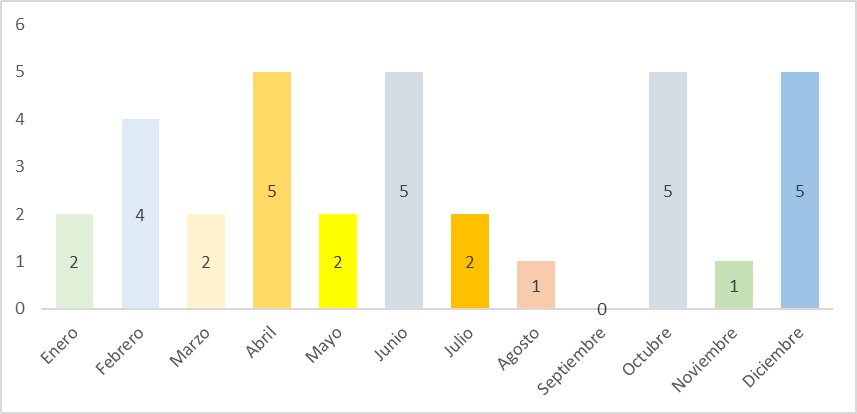 La siguiente grafica nos muestra las colonias que solicitaron permisos ambientales para la tala de árboles.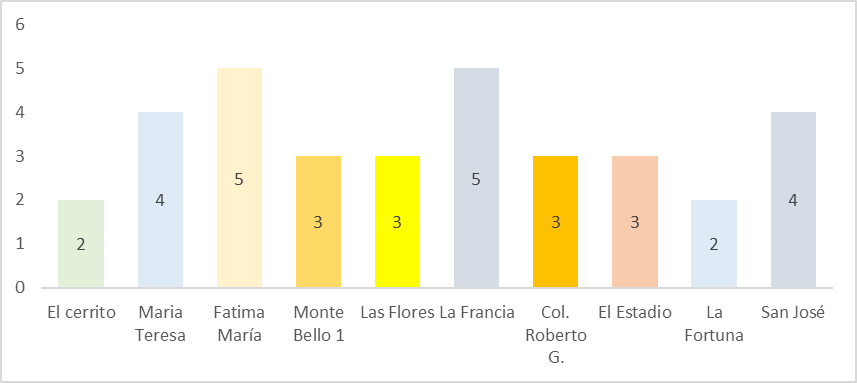 ALCALDIA MUNICIPAL DE SANTIAGO DE MARIAPágina 1 de 1ALCALDIA MUNICIPAL DE SANTIAGO DE MARIAUnidad de Medio AmbienteFecha de edición: diciembre 2018Unidad de Medio AmbienteMes# árboles taladosEnero2Febrero4Marzo2Abril5Mayo2Junio5Julio2Agosto1Septiembre0Octubre5Noviembre1Diciembre534Colonia# de árboles por coloniaEl cerrito2Maria Teresa4Fátima María5Monte Bello 13Las Flores3La Francia5Col. Roberto G.3El Estadio3La Fortuna2San José434